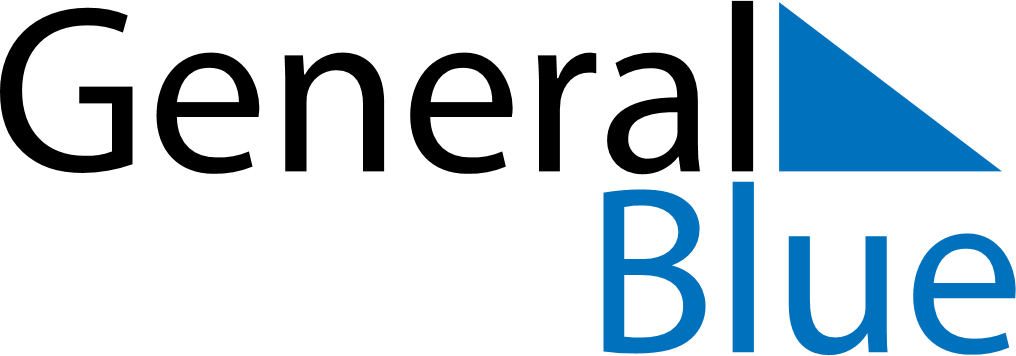 June 2024June 2024June 2024June 2024June 2024June 2024June 2024Fort Portal, UgandaFort Portal, UgandaFort Portal, UgandaFort Portal, UgandaFort Portal, UgandaFort Portal, UgandaFort Portal, UgandaSundayMondayMondayTuesdayWednesdayThursdayFridaySaturday1Sunrise: 6:52 AMSunset: 7:01 PMDaylight: 12 hours and 9 minutes.23345678Sunrise: 6:52 AMSunset: 7:01 PMDaylight: 12 hours and 9 minutes.Sunrise: 6:52 AMSunset: 7:01 PMDaylight: 12 hours and 9 minutes.Sunrise: 6:52 AMSunset: 7:01 PMDaylight: 12 hours and 9 minutes.Sunrise: 6:52 AMSunset: 7:01 PMDaylight: 12 hours and 9 minutes.Sunrise: 6:52 AMSunset: 7:02 PMDaylight: 12 hours and 9 minutes.Sunrise: 6:52 AMSunset: 7:02 PMDaylight: 12 hours and 9 minutes.Sunrise: 6:53 AMSunset: 7:02 PMDaylight: 12 hours and 9 minutes.Sunrise: 6:53 AMSunset: 7:02 PMDaylight: 12 hours and 9 minutes.910101112131415Sunrise: 6:53 AMSunset: 7:02 PMDaylight: 12 hours and 9 minutes.Sunrise: 6:53 AMSunset: 7:03 PMDaylight: 12 hours and 9 minutes.Sunrise: 6:53 AMSunset: 7:03 PMDaylight: 12 hours and 9 minutes.Sunrise: 6:53 AMSunset: 7:03 PMDaylight: 12 hours and 9 minutes.Sunrise: 6:54 AMSunset: 7:03 PMDaylight: 12 hours and 9 minutes.Sunrise: 6:54 AMSunset: 7:03 PMDaylight: 12 hours and 9 minutes.Sunrise: 6:54 AMSunset: 7:03 PMDaylight: 12 hours and 9 minutes.Sunrise: 6:54 AMSunset: 7:04 PMDaylight: 12 hours and 9 minutes.1617171819202122Sunrise: 6:54 AMSunset: 7:04 PMDaylight: 12 hours and 9 minutes.Sunrise: 6:55 AMSunset: 7:04 PMDaylight: 12 hours and 9 minutes.Sunrise: 6:55 AMSunset: 7:04 PMDaylight: 12 hours and 9 minutes.Sunrise: 6:55 AMSunset: 7:04 PMDaylight: 12 hours and 9 minutes.Sunrise: 6:55 AMSunset: 7:05 PMDaylight: 12 hours and 9 minutes.Sunrise: 6:55 AMSunset: 7:05 PMDaylight: 12 hours and 9 minutes.Sunrise: 6:55 AMSunset: 7:05 PMDaylight: 12 hours and 9 minutes.Sunrise: 6:56 AMSunset: 7:05 PMDaylight: 12 hours and 9 minutes.2324242526272829Sunrise: 6:56 AMSunset: 7:05 PMDaylight: 12 hours and 9 minutes.Sunrise: 6:56 AMSunset: 7:06 PMDaylight: 12 hours and 9 minutes.Sunrise: 6:56 AMSunset: 7:06 PMDaylight: 12 hours and 9 minutes.Sunrise: 6:56 AMSunset: 7:06 PMDaylight: 12 hours and 9 minutes.Sunrise: 6:57 AMSunset: 7:06 PMDaylight: 12 hours and 9 minutes.Sunrise: 6:57 AMSunset: 7:06 PMDaylight: 12 hours and 9 minutes.Sunrise: 6:57 AMSunset: 7:06 PMDaylight: 12 hours and 9 minutes.Sunrise: 6:57 AMSunset: 7:07 PMDaylight: 12 hours and 9 minutes.30Sunrise: 6:57 AMSunset: 7:07 PMDaylight: 12 hours and 9 minutes.